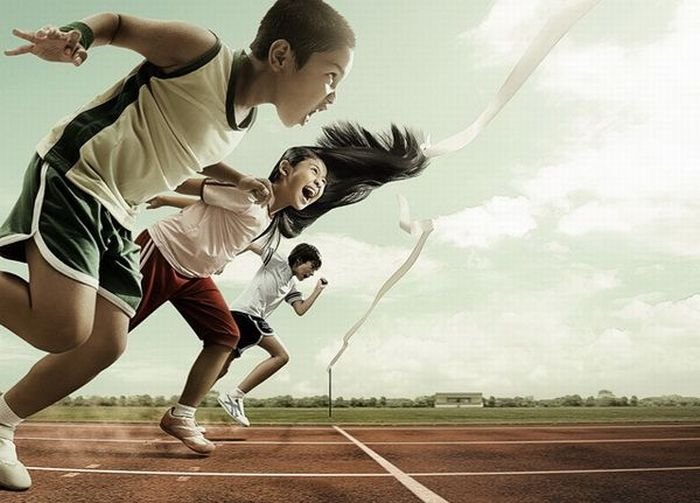 СПИСОК детей на занятия в подготовительной группе легкой атлетики на сезон 2021-2022г (6-8 лет).1.Курошева Антонина – 8 лет.2.Демина Кира* – 6 лет.3.Снедков Артем* – 6 лет.4.Крутиков Роман – 8 лет.5.Танатов Рамиль – 8 лет.6.Костарев Виктор* – 7 лет.7.Казин Даниил* – 6 лет.8.Васюнькина Варвара* – 6 лет.*  - отмечены дети, родители которых подтвердили намерение,  на посещение детьми занятий в группе.            Задача,  на сегодняшний день – это, занятия по общефизической подготовке на базе игровых практик, с включением специфических упражнений, направленных на освоение базовых движений характерных для различных видов легкой атлетики (бег, прыжки, метания). Куратор группы Лисниченко Татьяна Витальевна, ведет - помошник тренера Туровцев Станислав Геннадьевич. Планируемые дни занятий Понедельник 17ч45мин (зал Дворца спорта), Четверг 18ч30мин (зал СК «Лидер»). Стоимость занятий 125 рублей одно занятие.